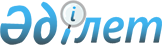 Об утверждении нормативов субсидийПостановление акимата Алматинской области от 10 февраля 2015 года № 73. Зарегистрировано Департаментом юстиции Алматинской области от 19 февраля 2015 года № 3070      Примечание РЦПИ.

      В тексте документа сохранена пунктуация и орфография оригинала.

      В соответствии с пунктом 2 статьи 27 Закона Республики Казахстан от 23 января 2001 года "О местном государственном управлении и самоуправлении в Республике Казахстан", постановлением Правительства Республике Казахстан от 18 февраля 2014 № 103 "Об утверждении Правил субсидирования из местных бюджетов на развитие племенного животноводства, повышение продуктивности и качества продукции животноводства" акимат области ПОСТАНОВЛЯЕТ:

      1. Утвердить:

      нормативы субсидий на возмещение до 100 % затрат по искусственному осеменению маточного поголовья крупного рогатого скота и овец в личных подсобных хозяйствах согласно приложения 1 настоящего постановления;

      критерии и требования к поставщикам услуг по искусственному осеменению маточного поголовья крупного рогатого скота в личных подсобных хозяйств согласно приложения 2 настоящего постановления;

      объемы субсидий по направлениям субсидирования развития племенного животноводства и повышения продуктивности и качества продукции животноводства, согласно приложениям 3 и 4 настоящего постановления.

      2. Государственному учреждению "Управление сельского хозяйства Алматинской области" (Кошкимбаев Айтбай) осуществить финансирование субсидирования из местного бюджета. 

      3. Государственному учреждению "Управление сельского хозяйства Алматинской области" обеспечить государственную регистрацию данного постановления в территориальном органе юстиции, его опубликование в средствах массовой информации и официальное размещение на сайте акимата области.

      4. Контроль за исполнением настоящего постановления возложить на заместителя акима области Досымбекова Тынышбая Досымбековича. 

      5. Настоящее постановление вступает в силу со дня государственной регистрации в органах юстиции и вводится в действие по истечении десяти календарных дней после дня его первого официального опубликования.

 Нормативы субсидий на возмещение до 100 % затрат по искусственному осеменению маточного поголовья крупного рогатого скота в личных подсобных хозяйствах на 2015 год Нормативы субсидий на возмещение до 100 % затрат по искусственному осеменению маточного поголовья овец в личных подсобных хозяйствах на 2015 год Критерии и требования к поставщикам услуг по искусственному осеменению маточного поголовья крупного рогатого скота и овец в личных подсобных хозяйствах на 2015 год      1. Оригинал и копию договора по оказанию услуг по искусственному осеменению маточного поголовья крупного рогатого скота и овец в личных подсобных хозяйствах.

      2. Справку – расчет затрат по оказанию услуг по искусственному осеменению одной головы маточного поголовья крупного рогатого скота и овец в личных подсобных хозяйствах.

      3. Оригиналы и копии акта об осеменении маточного поголовья крупного рогатого скота и овец и акта обследования осеменного маточного поголовья крупного рогатого скота.

      4. Оригинал и копию договора на приобретение семени для маточного поголовья крупного рогатого скота у отечественного племенного центра (не распространяется на племенные центры).


					© 2012. РГП на ПХВ «Институт законодательства и правовой информации Республики Казахстан» Министерства юстиции Республики Казахстан
				
      Аким Алматинской 

      области

А. Баталов

      "СОГЛАСОВАНО"

      Министр сельского хозяйства 

      Республики Казахстан

Мамытбеков Асылжан Сарыбаевич
Приложение 1 к утвержденному постановлению Алматинского областного акимата от "10" января 2015 года № 73Направление субсидирования

Единицы

измерения

Нормативы субсидий на 1 голову, тенге 

Возмещение до 100% затрат по искусственному осеменению маточного поголовья крупного рогатого скота в личных подсобных хозяйствах

голов

2800

Направление субсидирования

Единицы

измерения

Нормативы субсидий на 1 голову, тенге 

Возмещение до 100% затрат по искусственному осеменению маточного поголовья овец в личных подсобных хозяйствах

голов

854

Приложение 2 к утвержденному постановлению Алматинского областного акимата от "10" января 2015 года № 73Приложение 3 к утвержденному постановлению Алматинского областного акимата от "10" января 2015 года № 73№

Направление субсидирования

Единица 

измерения

Нормативы субсидий на 

1 единицу

(тенге)

Субсидируемый объем

 (голов)

Сумма 

субсидий 

(тысяч тенге)

Скотоводство

Скотоводство

Скотоводство

Скотоводство

Скотоводство

Скотоводство

Организация искусственного осеменения маточного поголовья крупного рогатого скота в личных подсобных хозяйствах

голов

2800

147 500,0

413 000,0

Мясное скотоводство

Мясное скотоводство

Мясное скотоводство

Мясное скотоводство

Мясное скотоводство

Мясное скотоводство

1.

Ведение селекционной и племенной работы

Ведение селекционной и племенной работы

Ведение селекционной и племенной работы

Ведение селекционной и племенной работы

Ведение селекционной и племенной работы

1)

маточное поголовье крупного рогатого скота, охваченного породным преобразованием

голов

18 000

79 000,0

1 422 000,0

2)

маточное поголовье племенного крупного рогатого скота

голов

20 000

16 500,0

330 000,0

3)

содержание племенных быков-производителей мясных пород в общественных стадах

голов

104 000

121,0

12 584,0

2.

Приобретение племенного и селекционного крупного рогатого скота

Приобретение племенного и селекционного крупного рогатого скота

Приобретение племенного и селекционного крупного рогатого скота

Приобретение племенного и селекционного крупного рогатого скота

Приобретение племенного и селекционного крупного рогатого скота

1)

отечественный племенной крупный рогатый скот

голов

154 000

2 300,0

354 200,0

2)

импортированный племенной крупный рогатый скот (из Австралии, США и Канады)

голов

200 000

2 791,0

558 200,0

Молочное скотоводство

Молочное скотоводство

Молочное скотоводство

Молочное скотоводство

Молочное скотоводство

Молочное скотоводство

3.

Ведение селекционной и племенной работы

Ведение селекционной и племенной работы

Ведение селекционной и племенной работы

Ведение селекционной и племенной работы

Ведение селекционной и племенной работы

1)

маточное поголовье племенного крупного рогатого скота

голов

20 000

5 000,0

100 000,0

2)

импортированный племенной крупный рогатый скот (из Австралии, США, Канады)

голов

235 000

981,0

230 535,0

Овцеводство

Овцеводство

Овцеводство

Овцеводство

Овцеводство

Овцеводство

1)

маточное поголовье овец, охваченного породным преобразованием

голов

1 500

250 000,0

375 000,0

2)

Организация искусственного осеменения маточного поголовья овец в личных подсобных хозяйствах

голов

854

250 000,0

213 500,0

3)

Приобретение племенных баранчиков и ярок

голов

8 000

6 720,0

53 760,0

1.

Приобретение племенных лошадей

голов

40 000

150,0

6 000,0

Всего

4 068 779,0

Приложение 4 к утвержденному постановлению Алматинского областного акимата от "10" января 2015 года № 73№

Направление субсидирования

Единица измерения

Нормативы субсидий на 1 единицу 

(тенге)

Субсидируемый

 объем

 (голов)

Сумма 

субсидий 

(тысяч тенге)

Мясное скотоводство

Мясное скотоводство

Мясное скотоводство

Мясное скотоводство

Мясное скотоводство

1.

Удешевление стоимости кормов для производства мяса говядины:

кг

3 950,0

625 500,0

1)

1 уровень

кг

300

400,0

120 000,0

2)

2 уровень

кг

170

2 150,0

365 500,0

3)

3 уровень

кг

100

1 400,0

140 000,0

Реализация бычков на откормочные площадки первого уровня субсидирования

Реализация бычков на откормочные площадки первого уровня субсидирования

голов

24 000

3000,0

72 000,0

Молочное скотоводство

Молочное скотоводство

Молочное скотоводство

Молочное скотоводство

Молочное скотоводство

Молочное скотоводство

1.

Удешевление стоимости кормов для производства молока:

Удешевление стоимости кормов для производства молока:

Удешевление стоимости кормов для производства молока:

32 870,0

661 200,0

1)

1 уровень

кг

25

22 000,0

550 000,0

2)

2 уровень

кг

15

500,0

7 500,0

3)

3 уровень

кг

10

10 370,0

103 700,0

Мясное птицеводство

Мясное птицеводство

Мясное птицеводство

Мясное птицеводство

Мясное птицеводство

Мясное птицеводство

1.

Удешевление стоимости кормов для производства мяса птицы:

Удешевление стоимости кормов для производства мяса птицы:

Удешевление стоимости кормов для производства мяса птицы:

55 100,0

3 825 800,0

1)

1 уровень

кг

70

47 300,0

3 311 000,0

2)

 2 уровень

кг

66

7 800,0

514 800,0

Яичное птицеводство

Яичное птицеводство

Яичное птицеводство

Яичное птицеводство

Яичное птицеводство

Яичное птицеводство

1.

Удешевление стоимости кормов для производства пищевого яйца:

Удешевление стоимости кормов для производства пищевого яйца:

Удешевление стоимости кормов для производства пищевого яйца:

526 682,7

1 533 712,0

1)

1 уровень

штук

3

410 842,7

1 232 528,0

2)

2 уровень

штук

2,6

115 840,0

301 184,0

Свиноводство

Свиноводство

Свиноводство

Свиноводство

Свиноводство

Свиноводство

1.

Удешевление стоимости кормов для производства свинины

кг

98

5 436,0

532 728,0

Овцеводство

Овцеводство

Овцеводство

Овцеводство

Овцеводство

Овцеводство

1.

Удешевление стоимости кормов для производства мяса баранины:

Удешевление стоимости кормов для производства мяса баранины:

Удешевление стоимости кормов для производства мяса баранины:

1)

1 уровень

кг

200

100,0

20 000,0

2)

2 уровень

кг

100

125,03

12 503,0

2.

тонкой шерсти

кг

130

937,0

121 810,0

 Коневодство

 Коневодство

 Коневодство

 Коневодство

 Коневодство

 Коневодство

1. 

Удешевление стоимости кормов для производства:

Удешевление стоимости кормов для производства:

Удешевление стоимости кормов для производства:

1)

конины

кг

92

475,0

43 700,0

2)

кумыса

кг

60

1 700,0

102 000,0

Верблюдоводство

Верблюдоводство

Верблюдоводство

Верблюдоводство

Верблюдоводство

Верблюдоводство

1.

Удешевление стоимости кормов для производства:

Удешевление стоимости кормов для производства:

Удешевление стоимости кормов для производства:

1)

верблюжатины

кг

90

150,0

13 500,0

2)

шубата

кг

55

700,0

38 500,0

Всего

7 602 953,0

